Publicado en Málaga el 22/11/2019 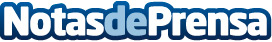 Psicólogos PsicoAbreu, líder en atención psicológica, inaugura en Málaga un gran gabinete innovadorPsicólogos PsicoAbreu, gabinete psicológico de referencia con más de 25 años de trayectoria profesional, inaugura su nueva sede principal en la moderna zona  malagueña de Teatinos. Tras su reciente expansión a los municipios de Vélez Málaga, Antequera y Ronda, PsicoAbreu decide dar un paso más hacia una atención altamente especializada y de calidadDatos de contacto:Psicólogos PsicoAbreuWeb: www.psicologos-malaga.com952404040Nota de prensa publicada en: https://www.notasdeprensa.es/psicologos-psicoabreu-lider-en-atencion Categorias: Nacional Medicina Marketing Andalucia Emprendedores Recursos humanos Actualidad Empresarial http://www.notasdeprensa.es